Besøg med Nenkashe,dk i FN-Byen                                  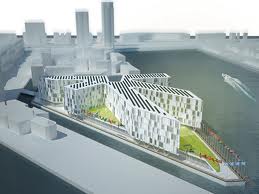 Mette Strandlod viste os rundt i det spændende miljørigtige hus, som netop er blevet indviet og som allerede er blevet belønnet for sin bæredygtige arkitektur med EU-kommissionens Green Building Award for nye bygninger og LEEDS' platin-certifikat. Det huser otte forskellige FN-organisationer og har indtil nu 1.100 ansatte. På sigt skal der arbejde omkring 1.500 medarbejdere. ”Ved at samle de mange FN-organisationerne under ét tag kan Danmark yde sit bidrag til at højne og effektivisere samspillet organisationerne imellem. Det er en central dagsorden for Danmark og for FN-systemet” sagde daværende udviklingsminister Ulla Tørnæs, da projektet blev lanceret.Efter rundvisningen præsenterede chefen for UNFPA´s nordiske kontor Pernille Fenger UNFPA´s arbejde. Jeg har snuppet et udpluk af teksten fra deres hjemmeside www.unpfa.org, som I kan læse under billedet af den publikation, som vi fik udleveret et antal eksemplarer af.Pernille Fenger fortalte også om en forestående konference, som ”Foreningen mod pigeomskæring” afholder den 13. og 14. november 2014 med eksperter fra England og Norge, som begge arbejder hårdt på at udrydde FGM i de to lande. Vi taler om, at Silole måske kan medvirke ved konferencen. Hvis I går ind på deres hjemmeside http://www.pigeomskaering.dk, kan I se, at foreningen allerede har et link til Siloles arbejde i Kenya, men at de mangler et link til støtteforeningen. Vi har netop fået et nyt medlem, som har været med til at stifte ”Foreningen mod pigeomskæring” og som har siddet i sundhedsstyrelsens arbejdsgruppe om pigeomskæring.Pernille pegede på, at vi også kan følge UNPFA´s arbejde på Twitter og på facebook, eller bare ved at gå ind på deres hjemmeside.Josephine har lovet at sende os alle de billeder hun tog under vores besøg, så vi vil reklamere lidt for vores besøg på vores hjemmeside, www.nenkashe.dk. En spændende dag i et spændende hus,. Det er godt at huske på, at vores indsats netop starter i 9-10 årsalderen, som Pernille Fenger fremhævede var det vigtigste tidspunkt i en piges liv, hvis man vil være med til at ændrer hendes livsbane.”Let the girl descide”.State of World Population 2013          Motherhood in Childhood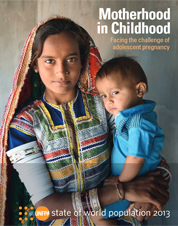           Every day in developing countries, 20,000 girls below age 18 give birth.           Nine in 10 of these births occur within marriage or a union.            Skulle I få lyst til at læse publikationen har vi et par eksemplarer til lån.Ud over denne publikation, henviste Pernille Fenger til publikationen ”Female Genital Mutilation/cutting”: A statistical overwiewand axplorations of dynamics of …. OM UNFPAHvad vi gørUNFPA , FN´s Befolkningsfond, er det ledende FN-agentur, der arbejder for at sikre en verden hvor enhver graviditet er ønsket, hver fødsel er sikker, og alle unges potentiale er opfyldt.UNFPA er med til at skabe bedre mulighederne for kvinder og unge piger kan leve et sundt og produktivt liv .Siden UNFPA begyndte sit arbejde i 1969, er antallet af kvinder, der dør af komplikationer under graviditet eller fødsel blevet halveret. Familierne er blevet mindre og sundere. Unge mennesker har flere ressourcer end nogensinde før.Men alt for mange er stadig ikke med i udviklingen. Næsten en milliard mennesker lever stadig i ekstrem fattigdom. Sundhedsproblemer i forbindelse med graviditet og fødsel er en af de største årsager til død og invaliditet for kvinder i udviklingslandene. Unge kvinder har også den største risiko for hiv-smitte og utilsigtet graviditet. Mere end hundrede millioner piger kan stadig se frem til børneægteskaber og anden skadelige praksis, såsom omskæring af kvinder.Der er behov for at sikre en verden, hvor alle mennesker kan udøve deres grundlæggende menneskerettigheder, herunder de rettigheder, der vedrører de mest intime og grundlæggende aspekter af livet.Sådan arbejder viUNFPA´s opgave er at forbedre livet i de omkring 150 lande, der er hjemsted for 80 procent af verdens befolkning. I disse lande fungerer fonden som en katalysator for fremskridt. UNFPA samarbejder med regeringerne og gennem partnerskaber med andre FN-agenturer, samt med civilsamfundet og den private sektor, og gør – gennem deres arbejde - en reel forskel i livet for millioner af mennesker, især de mest sårbare.UNFPA forudser og reagerer på morgendagens udfordringer i dag. Vi hjælper de forskellige lande med at bruge befolkningsdata til at vurdere og foregribe behov, og til at overvåge fremskridt og mangler i at leve op til vores løfter. Vi leverer teknisk vejledning, uddannelse og støtte til vores samarbejdspartnere og kolleger i marken. Og vi bidrager til, at reproduktiv sundhed og rettigheder for kvinder og unge mennesker forbliver i centrum for udviklingen.Styret af handlingsprogrammet ”Sundhed for alle år 2000”, som blev vedtaget på den internationale konference om befolkning og udvikling i 1994, samarbejder UNFPA med regeringer, civilsamfundet og andre agenturer for at fremme vores mission. Den Globale Rapport, udgivet i februar 2014, viser hvor store fremskridt der er sket, og viser samtidig det omfattende arbejde, der skal gøres for at nå 2015-målene.Sikring af, at enhver graviditet er ønsketFå ting har en større indflydelse på en kvindes liv, end antallet af hendes børn og afstanden mellem dem. Der er derfor indgået internationale aftaler gennem de sidste mange årtier, om at fastholde, at den enkelte kvinde skal have ret til frit at beslutte, hvornår (eller om) hun vil starte en familie, og hvor mange børn hun vil have. Siden årtusindskiftet er der dog stadig ca 222 mio kvinder, der har manglet adgang til viden om børnebegrænsning og prævention.Hvis du blot opfylder kvindernes udækkede behov for frivillig familieplanlægning vil du kunne reducere antallet af maternelle dødsfald med næsten en tredjedel, og spare kvinderne og samfundet for store udgifter. Svangerskabsforebyggelse og grundlæggende sundhedspleje ville betyde færre graviditeter og nyfødte og færre sundhedsudgifter. Dette ville afværge 54 millioner utilsigtede graviditeter, 26 millioner provokerede aborter, hvoraf 16 millioner er usikre, og syv millioner spontane aborter. Det ville også forhindre 79.000 maternelle dødsfald og 1,1 millioner spædbørns dødsfald.UNFPA støtter sunde familier ved:• Uddannelse af sundhedsarbejdere til at give familieplanlægning• Skaffe forsyninger af prævention i nødsituationer• Sikre ungdomsvenligt reproduktiv sundhedspleje• Give rådgivning og valg til kvinder, der ønsker at undgå eller at udskyde graviditet• Uddanne mænd om fordelene ved afstand mellem fødslerneStøtte mødres sundhedVi ved, hvordan man kan undgå næsten alle dødsfald for kvinder under graviditet og fødsel. Det første skridt er at sikre, at de selv kan planlægge deres graviditeter og fødsler. At der er dygtige fødselshjælpere ved fødslerne, med mulighed for backup og under ordentlige forhold.Måske er det mest udfordrende aspekt af at reducere maternel død og invaliditet, at finde måder at nå alle kvinder, også dem i de fattigste, mest fjerntliggende områder. Dette indebærer en styrkelse af sundhedssystemerne. Det er også afgørende, at gravide kvinder er i stand til at få adgang til den pleje, de har brug for, lige fra prænatal hiv-test til postnatal pleje til den nyfødte på samme klinik eller sundhedscenter. Denne fremgangsmåde sparer penge og redder liv.UNFPA støtter mødres sundhed ved:• Uddannelse af jordemødre og sundhedspersonale• Forebyggelse og behandling af obstetrisk fistler• Leverer rene ”føde-sæt” ved katastrofer• Styrkelse af akut fødselshjælp• Sikring af pålidelige forsyninger af livsvigtig medicin og udstyr• Vejledning om vigtigheden af afstand mellem fødslerneHjælpe unge med at udnytte deres potentialeFolk under 25 år udgør 43 procent af verdens befolkning - og det tal stiger til næsten 60 procent i mange udviklings lande. Deres reproduktive valg vil forme den fremtidige demografiske udvikling.UNFPA er fortaler for de unges rettigheder, herunder retten til præcise oplysninger og tjenester relateret til seksualitet og reproduktiv sundhed. Styrke de unges viden og færdigheder om at beskytte sig selv og træffe informerede beslutninger, så de kan realisere deres fulde potentiale og bidrage til økonomiske og sociale forandringer.Investering i unge, især unge piger, er en af ​​de mest værdifulde investeringer et land kan gøre. Forældre, lærere og ledere af den næste generation, kan hjælpe med at bryde den onde cirkel af fattigdom og styrke den sociale struktur og skabe en bæredygtig fremtid.UNFPA er fortaler for unges velfærd ved:• Fremme menneskerettigheder for de unge• Forebyggelse af HIV-infektion• Engagere unge i beslutninger, der vedrører dem selv• Støtte alderssvarende seksualundervisning• Skabe sikre rum for unge piger• Fremme opgivelse af skadelig praksis• Fremme lederskabRef. Saida